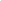 Job Good 0  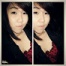 อัปโหลดTop of Formค้นหาBottom of Formคำแนะนำผลลัพธ์เพิ่มเติมเป็นต่อ ตอนที่ 56เป็นต่อ ตอนที่ 56 คนที่ใช่juliarobot·206 วิดีโอ
สมัครรับข้อมูล957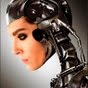 14,220 44      3ชอบเกี่ยวกับ แบ่งปัน เพิ่มลงใน  เผยแพร่เมื่อ 7 ก.ย. 2012เป็นต่อ ตอนที่ 1 - 376 ตอนจบ
http://www.youtube.com/playlist?list=PL186FBD2989447A8Cแสดงเพิ่มเติมTop of Form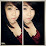 คลิกเพื่อแสดงความคิดเห็นBottom of Formความคิดเห็นของผู้อัปโหลด (juliarobot)Qzone TeenQ 2 เดือนที่ผ่านมาพี่ครับอย่าพึ่งลบคลิปนะ แนลเก่าที่ผมดุยุเค้าลบไปหมดแล้วเลยมาดูแนลพี่อย่าพึ่งลบนะคับ ผมยังดูไม่ทันขอร้อง﻿ตอบกลับ·juliarobot 2 เดือนที่ผ่านมาต้องเป็นแนล welove﻿ แน่เลย ก็อปเขาไปทั่ว ก็อปแม้กระทั่ง คำโปรยตอบกลับ·4ตอบกลับไปที่ Qzone TeenQความเห็นยอดนิยมRaufblod Mirinda 2 เดือนที่ผ่านมา ในเพลย์ลิสต์ เป็นต่อ ตอนที่ 1 - 376เอาเจ๊มิ้นทำเมียเหมือนวอกรู้อนาคต﻿ตอบกลับ·2ความคิดเห็นทั้งหมด (11)realiseism 3 วันที่ผ่านมาละครซิทคอมเป็นต่อ ผมว่าสนุกที่สุดเท่าที่เคยดูมาแล้วครับ ถึงจะไม่อยากจับผิดก็เถอะในตอนที่ ซิทคอมเป็นต่อเริ่มแรกๆ บอกว่า เป็นต่อกับทิพย์เลิกกันได้มาหนึ่งปีแล้วแต่โครงเรื่องบอกว่า ทิพจับได้ว่าเป็นต่อมีกิ๊งจนบอกเลิก เป็นต่อตามง้ออยู่นานแต่ไม่สำเร็จ จึงเลือกที่จะไปเรียนต่อ ป.โท สี่ปีต่อมาเป็นต่อจึงเรียนจบและกลับมาทำงานที่ BKL ถ้านับเวลามันก็กว่า﻿ 5 ปีแล้วครับที่ ทิพกับต่อเลิกกันตอบกลับ·Tae bhip 1 สัปดาห์ที่ผ่านมาก็เค้าเป็นคนเขียนบทอ่ะ 55 5.﻿ตอบกลับ·ตอบกลับไปที่ Raufblod Mirinda(แสดงความคิดเห็น)Tae bhip 1 สัปดาห์ที่ผ่านมาสนุกมาก คิดถึงมากด้วย นั่งดูตั้งตอนแรกจะดูให้ถึงงตอนเกือบจบ﻿ ยกเว้นตอนจบผมไม่ดูรับไม่ได้ TTตอบกลับ·สพลวัฒน์ สิริวลีกุล 1 เดือนที่ผ่านมาแล้วเป็นต่อรูปแบบใหม่นี้่จะเอามาลงให้พวกผมดูมั้ยครับ!﻿ตอบกลับ·Qzone TeenQ 2 เดือนที่ผ่านมาใช่เลยคับแนลนั้นและคับแต่ผมไม่รู้ว่าเค้าก็อปอะ งั้นดูแนลพี่นี้ละยาวๆ﻿ 555ตอบกลับ·ตอบกลับไปที่ juliarobot(แสดงความคิดเห็น)แสดงเพิ่มเติม0:26feeding electric eels near Tahuayo Lodge in the Amazon Jungleโดย 2020purcellแนะนำ9,819,852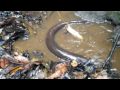 44:31เป็นต่อ ตอนที่ 29 มือปราบจอมเจ้าชู้โดย juliarobot22,423 ครั้ง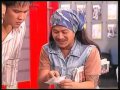 38:20เป็นต่อ ตอนที่ 27 เจ้านาย VS ลูกน้องโดย juliarobot20,631 ครั้ง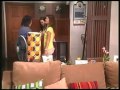 42:09เป็นต่อ ตอนที่ 25 คาสโนวอกโดย juliarobot19,668 ครั้ง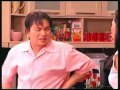 43:27เป็นต่อ ตอนที่ 60 เกมโดย juliarobot19,582 ครั้ง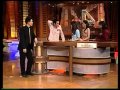 40:45เป็นต่อ ตอนที่ 208 - ช้างเผือกโดย mikekungza shinichi103,242 ครั้ง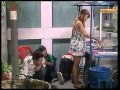 5:08สิ่งสุดท้าย : เล้าโลม [Official MV]โดย RSVDO2,263,053 ครั้ง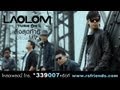 41:58เป็นต่อ ตอนที่ 102 รักเธอเท่าช้างโดย juliarobot9,960 ครั้ง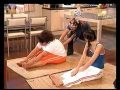 44:33เป็นต่อ ตอนที่ 52 สวยประหารโดย juliarobot18,209 ครั้ง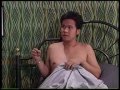 43:07เป็นต่อ ตอนที่ 22 ใบขับขี่โดย juliarobot16,954 ครั้ง45:25เป็นต่อ ตอนที่ 127 ว้า...วุ่น ตอน 3โดย juliarobot3,412 ครั้ง42:17เป็นต่อ ตอนที่ 104 อั้มๆโดย juliarobot8,092 ครั้ง42:54เป็นต่อ ตอนที่ 123 หมาหมู่โดย juliarobot9,940 ครั้ง43:31เป็นต่อ ตอนที่ 49 ต้นตำรับเป็นต่อโดย juliarobot21,202 ครั้ง41:43เป็นต่อ ตอนที่ 7 เช็ดตัวไหมโดย juliarobot1,108 ครั้ง44:03เป็นต่อ ตอนที่ 107 คุก คุก คุกกี้โดย juliarobot6,560 ครั้ง45:00เป็นต่อ ตอนที่ 40 น้ำตาลเปรี้ยวโดย juliarobot36,435 ครั้ง44:55เป็นต่อ ตอนที่ 44 รักนะ เด็กโง่โดย juliarobot9,870 ครั้ง44:45เป็นต่อ ตอนที่ 26 ออฟฟิศเฮี้ยนโดย juliarobot21,624 ครั้ง44:59เป็นต่อ ตอนที่ 30 ผู้จัดการเปี้ยนไป๋โดย juliarobot24,612 ครั้งโหลดคำแนะนำเพิ่มเติมภาษา: ไทย ตำแหน่งที่ตั้ง: ทั่วโลก ความปลอดภัย: ปิด ความช่วยเหลือเกี่ยวกับข่าว & บล็อกลิขสิทธิ์ผู้สร้าง & พันธมิตรการโฆษณานักพัฒนาซอฟต์แวร์ข้อกำหนดข้อมูลส่วนบุคคลความปลอดภัยส่งความคิดเห็นลองสิ่งใหม่!ส่งความคิดเห็น